Az egyedülálló Social Design Jam workshop sikeresen zárult: Nonprofitok és Forprofit Szervezetek Együttműködése a Közösség FejlesztéséértAz Appy, a UX Budapest szakmai közösség és a Humanize Studio együttműködésében, valamint kiemelkedő forprofit partnerek támogatásával megvalósult az első Social Design Jam Workshop. Az esemény célja az volt, hogy egyedülálló fórumot teremtsen a nonprofit és forprofit szektor képviselőinek, segítve ezzel a civil szervezetek hatékonyabb működését és társadalmi misszióik hatásosabb elérését.Az esemény szeptember 15-16-án zajlott a Skála Metro irodaházban, Budapest szívében, és hat üzleti designer csapat vett részt benne, akik együttműködve vezető hazai civil szervezetekkel alkottak csapatokat.A Social Design Jam Workshop keretében hat üzleti designer csapat együttműködve dolgozott vezető hazai civil szervezetekkel. Céljuk az volt, hogy a service design és UX tervezés eszköztárával hatékonyabbá és hatásosabbá tegyék a nonprofit szervezetek működését.Ez az esemény a szervezők és résztvevők számára is kivételes lehetőséget kínált a tudás megosztására és a közösségi együttműködésre. 3 hónapos szervezés eredményeként 16 civil szervezet és közel 60 workshop résztvevő – köztük olyan nagyvállalatok szolgáltatás- és termékfejlesztési szakértői, mint az OTP Bank, az IBM, az MBH Bank, az E.ON és a Magyar Telekom – járultak hozzá az esemény sikeréhez.A résztvevő szervezetek 6 designerrel és egy plusz civil segítővel alkottak csapatokat. A két napos esemény során ezek a csapatok megoldásokat dolgoztak ki, melyeket egy playbookban rögzítettek. Ez a playbook segíti majd a civil szervezeteket a stratégikus és ismételhető problémamegoldásban.Az eseményen Klein Péter volt a szakmai vezető, Fábián Csongor és Káli György támogatták a a csapatokat mentorként, míg a civil szakértő Oprics Judit folyamatosan validálta az eredménytermékek felhasználhatóságát.A szakmai zsűri, amelynek tagjai Filó Angéla (Ex-Facebook), Fábián Sára (Amigos), Orbán Tamás (Visa), és Puskás Kata Szidónia (Duna Autó) voltak, pozitívan értékelte a csapatok által kidolgozott megoldásokat.Az Appy, a UX Budapest és a Humanize Studio elkötelezett abban, hogy folytatják ezt az egyedülálló együttműködést és összeállítanak egy teljes playbookot a közeljövőben, amely segít a nonprofit szervezeteknek.Az esemény folytatásaként a Social Design Meetup 2023 nyilvános bemutatásra kerül sor:Időpont: 2023. október 10., 18:30Helyszín: CEU (1055 Budapest, Nádor utca 15.)Az esemény hivatalos weboldalaAz eseményről készült videókat a UX Budapest YouTube csatornáján tekintheti meg.Az Appy, a UX Budapest és a Humanize Studio büszkén tekint vissza erre a workshopra, és várják a jövőbeni együttműködéseket a nonprofit és forprofit szervezetek között, amelyek elősegítik a társadalom és közösségeink fejlődését. Külön köszönet az OTP Banknak a catering támogatásért ezzel is időt spórolva a csapatoknak a még jelentősebb eredmények elérését.Sajtókapcsolat:Klein Peter, Co-Organizer, Design StrategistUX Budapest+36 30 345 0377hello@uxbudapest.comEredeti tartalom: UX BudapestTovábbította: Helló Sajtó! Üzleti SajtószolgálatEz a sajtóközlemény a következő linken érhető el: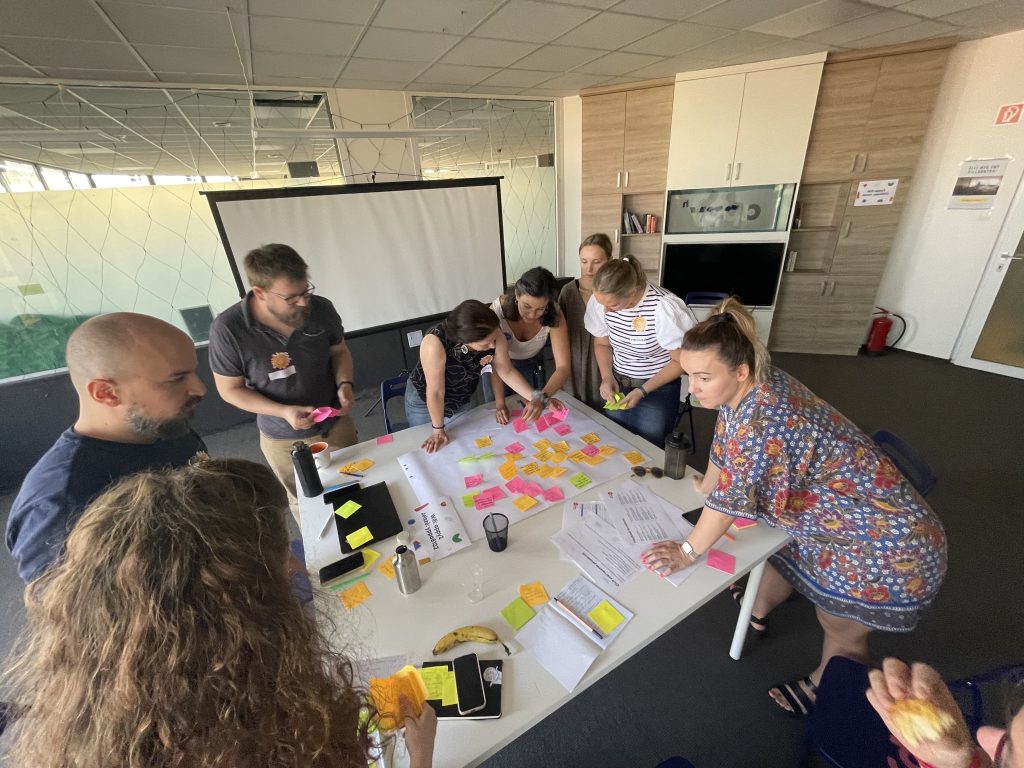 © Fotó: UX Budapest, Klein Peter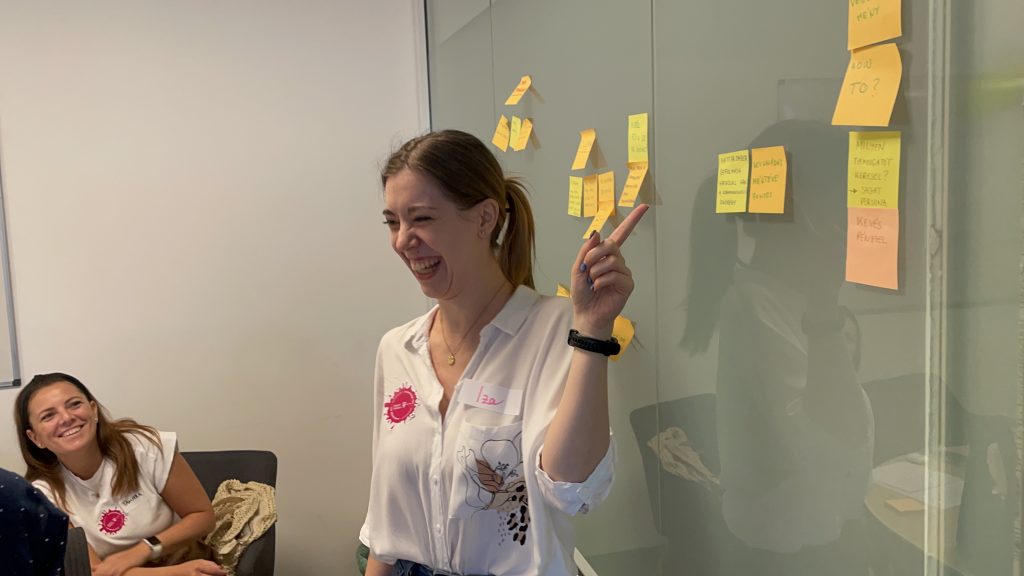 © Fotó: UX Budapest, Klein Peter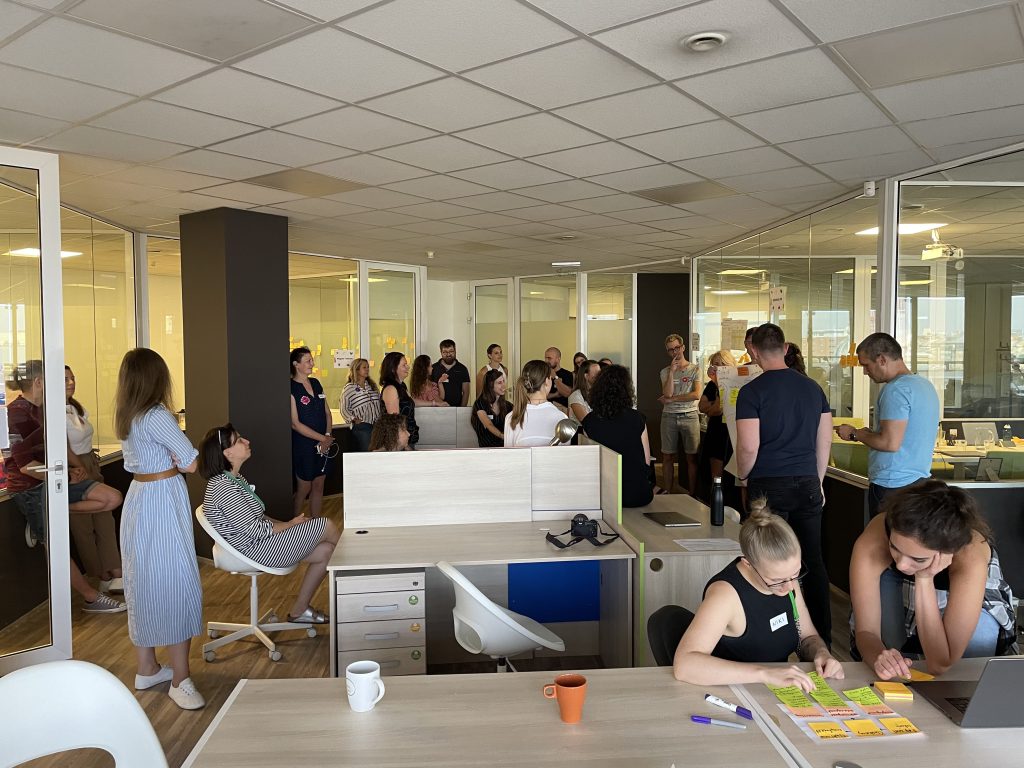 © Fotó: UX Budapest, Klein Peter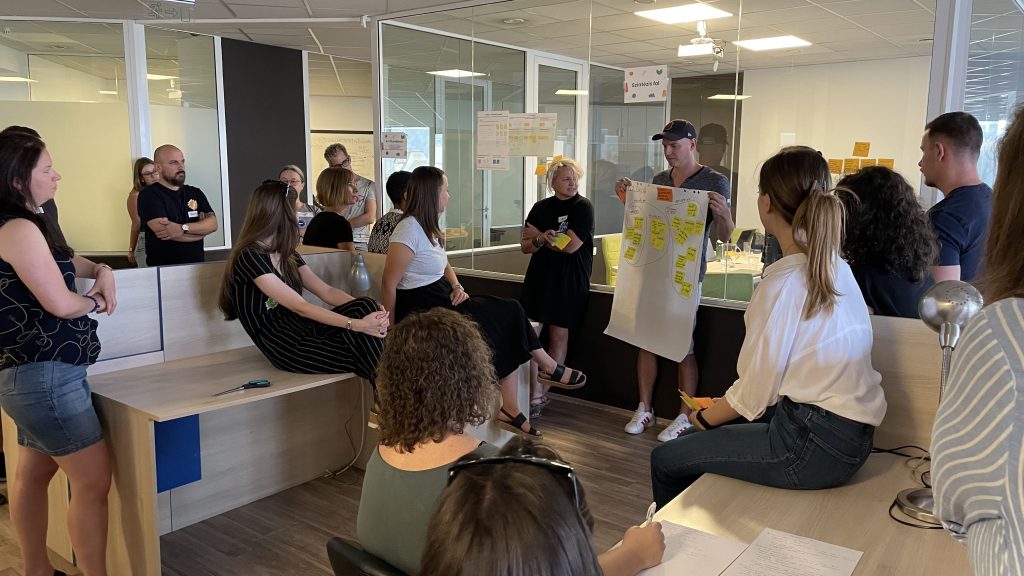 © Fotó: UX Budapest, Klein Peter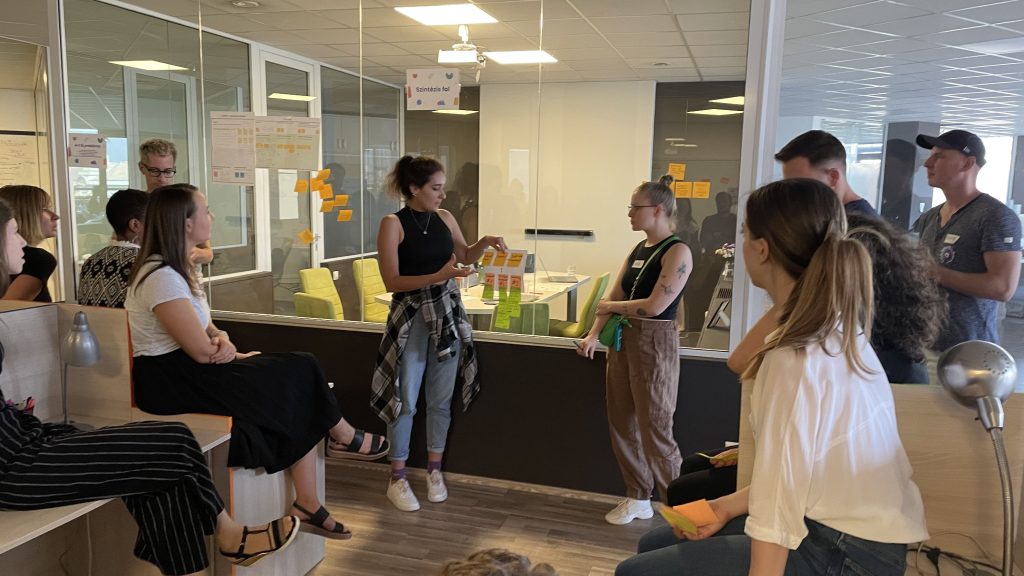 © Fotó: UX Budapest, Klein Peter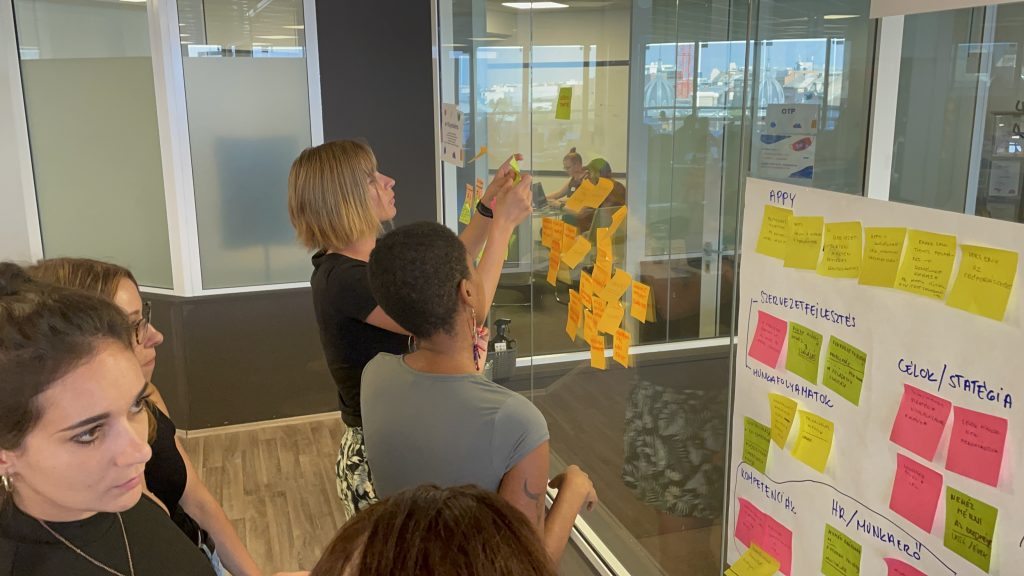 © Fotó: UX Budapest, Klein Peter